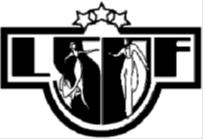 Biedrības „Latvijas sporta deju federācija”izglītības iestāde „LSDF izglītības centrs”Reģ. Nr. P - 3360800803Adrese: Brīvības iela 86/4, Rīga, LV-1001e-pasts: lsdf@ml.lvLatvijas sporta deju federācijas „LSDF izglītības centrs” 2020. gada 19. maijā rīko pedagogu profesionālās kvalifikācijas pilnveides kursus – praktikumu“Sporta deju kompozīcijas D kvalifikācijas klasei un bērnu grupām”Norises laiks:		plkst. 10.00-13.40Norises vieta:		Rihtera deju skola, Daugavpils iela 62/66, 4.stāvs, RīgaProgrammā:		1. Atļautās deju figūras bērnu grupām un D kvalifikācijas klasei			2. Tipiskākie deju figūru un to apvienojumu pārkāpumi   Lektors:		sporta deju treneris Egils Šmagris Dalībniekus lūdzu ierasties ar deju apaviemDalību kursos pieteikt līdz 10. maijam -LSDF ” Izglītības centrs” - e-pasts: ilze.dc@inbox.lv; tālr. (+371) 29472817vai LSDF - pasts: LSDF@ml.lv;  tālrunis/fakss: (+371) 67287162, 29375381Kursu noslēgumā 	dalībnieki saņems apliecību par 6 stundu programmas apguvi.Programma saskaņota: Rīgas izglītības un informatīvi metodiskajā centrā 27.02.2019	 Lēmums Nr. RIIMC- 19-061Dalības maksu: 	20 EUR no personas ieskaitīt līdz 10.maijamNorēķinu konts:	Latvijas Sporta deju federācija,  Brīvības iela 86/4, Rīga, LV-1001 Nod. maks. Reģ.Nr. 40008022538AS „SWEDBANK”,	Konts LV32HABA0551023866097, Kods HABALV22LSDF ,,Izglītības centram’’PIETEIKUMA ANKETA “Sporta deju kompozīcijas D kvalifikācijas klasei un bērnu grupām”___________________________		____________________________Paraksts					Paraksta atšifrējumsDatums: _________________Vārds, uzvārdsPersonas kodsDarba/ studiju vietaKontakttālrunisE-pastsDzīvesvietas adrese